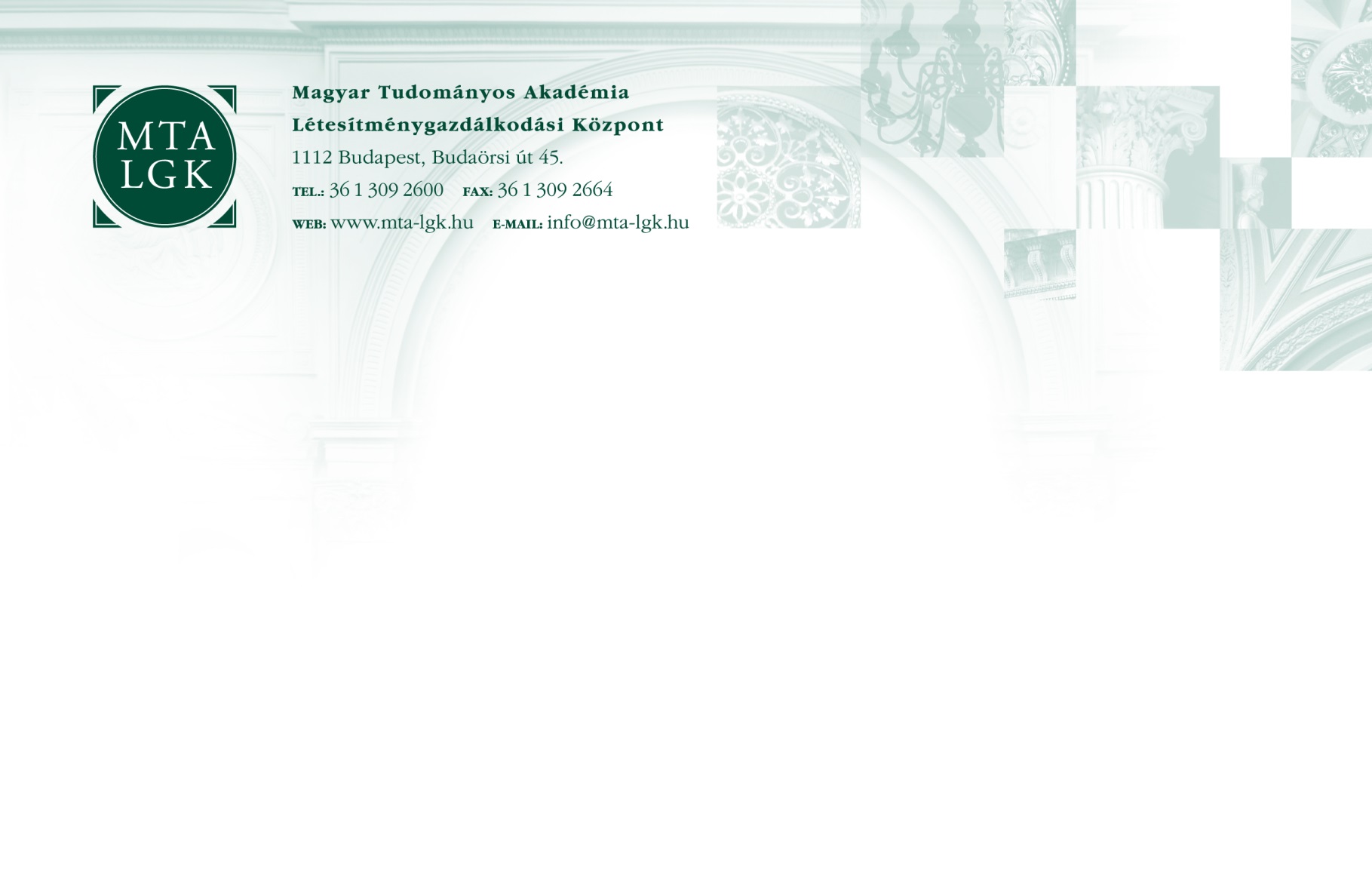 ikt.sz.: 	0019-004-2019-TIT-RA Magyar Tudományos Akadémia Létesítménygazdálkodási Központ Üzemeltetési Osztálypályázatot hirdetbetanított munkásmunkakör ellátásáraA közalkalmazotti jogviszony időtartama:határozatlan idejű közalkalmazotti jogviszonypróbaidő: 4 hónap Foglalkoztatás jellege:	teljes munkaidőA munkavégzés helye:BudapestA munkakörhöz tartozó főbb feladatok:bútormozgatás az MTA LGK feladatkörébe tartozó helyiségekben és a közös területeken,székházi termek bútorzatának rendezése,szükség szerint segítségnyújtás a Nádor Irodaház, a Könyvtár valamint egyéb MTA LGK (Budapest) területeken.Illetmény és juttatások:Az illetmény megállapítására és a juttatásokra a "Közalkalmazottak jogállásáról szóló" 1992. évi XXXIII. törvény rendelkezései az irányadók.Pályázati feltételek:legalább általános iskolai végzettség, büntetlen előélet,magyar állampolgárság,cselekvőképesség.Előnyt jelent:megváltozott munkaképesség.A pályázat részeként benyújtandó iratok, igazolások:magyar nyelvű önéletrajz,végzettséget, képesítést tanúsító okiratok fénymásolata,nyilatkozat arról, hogy a pályázati anyagban foglalt személyes adatainak a pályázati eljárással összefüggésben szükséges kezeléséhez hozzájárul.A pályázatok benyújtásának módja: Elektronikus úton: MTA LGK Munkaügy részére fabian.andrea@lgk.mta.hu e-mail címre.Kérjük feltüntetni a beosztás megnevezését: „álláspályázat: betanított munkás”.A pályázat benyújtásának határideje: 2019. február 10. A pályázat elbírálásának határideje: 	2019. február 15. A munkakör betölthetőségének időpontja:A munkakör a pályázatok elbírálását követően azonnal betölthető.A pályázati kiírás közzétételének helye, ideje:MTA honlap – www.mta.hu – 2019. január 14.MTA LGK honlap – www.lgk.mta.hu – 2019. január 14.www.kozigallas.hu – 2019. január 14.Jobinfo – 2019. január 10.Megjegyzés: Nyugdíjasokat csak a nyugdíjuk szüneteltetése mellett tudunk alkalmazni.